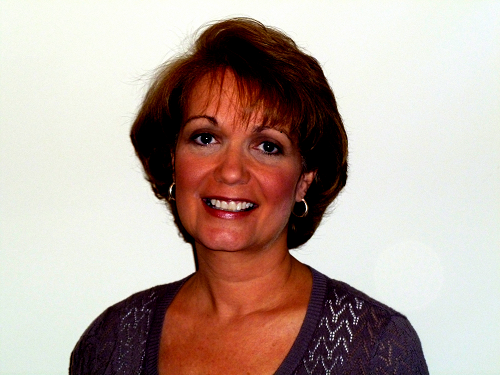 Missy SullivanCarrollton City Region Rep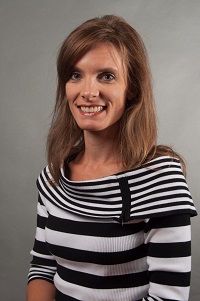 Kim ChesterBartow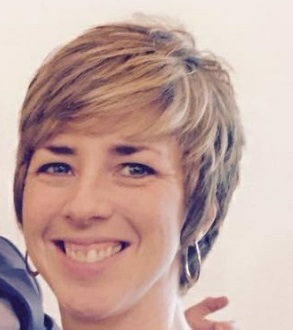 Sharon AalfsCatoosa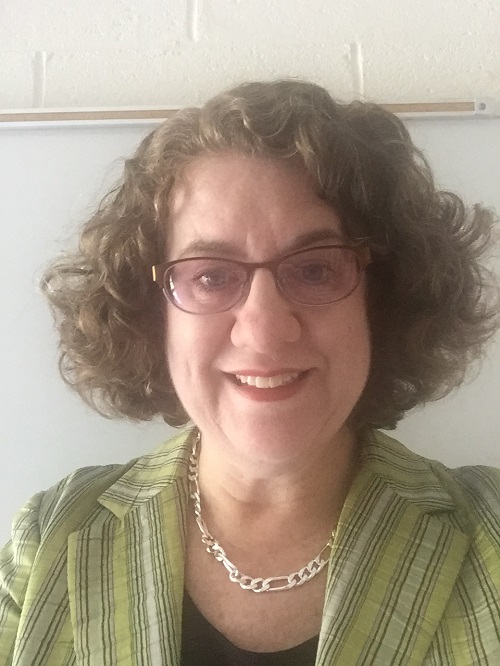 Georgia FruechtenichtCoweta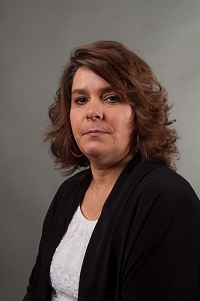 Cynthia DanielsDade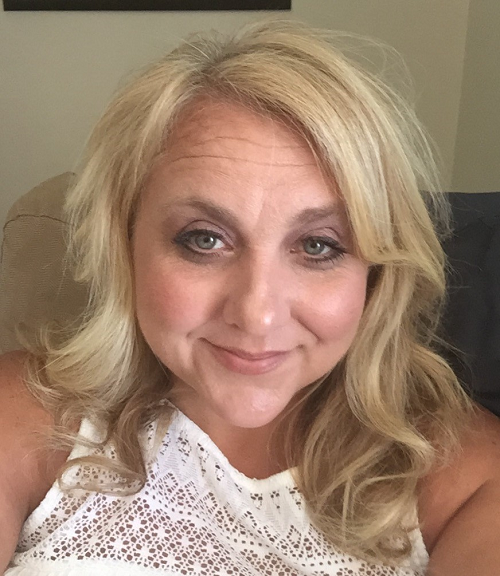 Brandi WatersGordon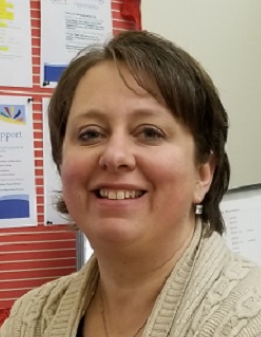 Angela CammaranoPauldingTogether We Can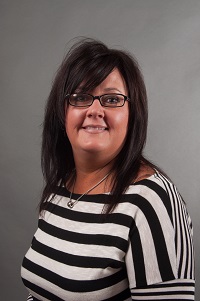 Tracy ReynoldsPolk Jodie Mazzolini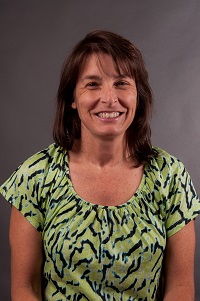 Troup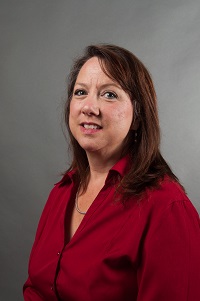 Michal JonesWalker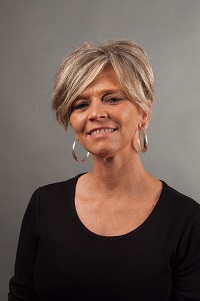 Erin ArledgeWhitfield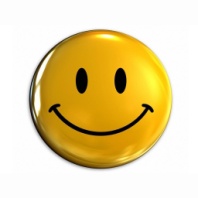 Marie FunesCalhoun CityCaroline ThreadgillRome City 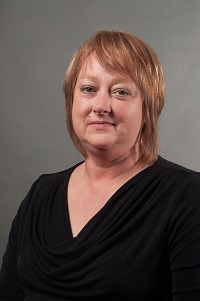 Linda Young Trion CityTogether We Can